2022 NITTANY LION GOLF SCHOOLS @ Penn Statewith Penn State Women’s Golf Coach Denise St. Pierre and Teaching Professional Mary Kennedy Zierke!”Curiosity is our best teacher”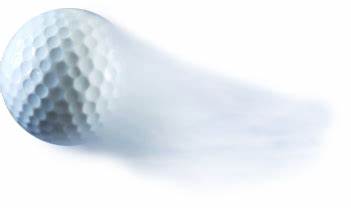 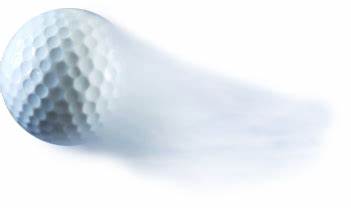 Have you been curious on why, what and how to elevate your game? We will explore with you why, what and how, to get what you want from the game!We will cover all skill areas of the game and include on course instruction. MAY 20-22 NITTANY LION “CUB”GOLF SCHOOL) A program designed for inexperienced players or new to the game!Friday - 9:00-12:00- Registration and Introduction to your learning process. Exploring the game of golf from rules and etiquette to skills needed to play  Saturday - 9:00-3:00 –(Lunch will be provided)Building Your swing from short to long  Sunday -9:00-12:00-Review and plan for integrating the game into your life JUNE 18-20 LADY LION GOLF SCHOOL (WOMEN)	Friday - 9:00-12:00- Registration and Introduction to your learning process. Short Game Skills and Strategies for ScoringSaturday - 9:00-3:00 –(Lunch will be included)Building Your Full Swing-discover your “blind spots” to being your own coach/On Course instructionSunday -9:00-12:00-Review and plan for future improvementEmail Denise St. Pierre dxs10@psu.edu to reserve your space or inquire about the programs being offered!NITTANY LION GOLF SCHOOL REGISTRATIONNAME____________________________________________________DATES PREFERRED___________________________________________ADDRESS_________________________________________________EMAIL____________________________________________________PHONE____________________________________________________HOW LONG HAVE YOU PLAYED THE GAME?______________________WHAT IS YOUR FAVORITE PART ABOUT GOLF?______________________WHAT IF ANYTHING IS YOUR BIGGEST OBSTACLE WITH YOUR GAME?HAVE YOU PLAYED OTHER SPORTS OR HAVE RECREATIONAL ACTIVITIES YOU PARTICIPATE IN?DO YOU HAVE ANY PHYSICAL LIMITATIONS?WHAT ARE YOU MOST INTERESTED IN LEARNING?Registration Deposit:	$100 to reserve your spotFull Registration: $650 includes; Instruction and Green Fees w/cart all 3 days-you will have the option to play at the completion of our instruction each day!DEPOSIT CHECK MADE TO : DENISE ST. PIERRESENT TO: TOMBROS CLUBHOUSE WOMEN’S GOLF COACH1523 WEST COLLEGE AVE STATE COLLEGE, PA 16801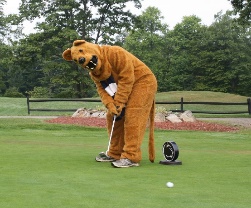 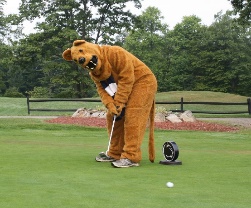 